Circ. n° 2                                                                                              Busto Arsizio, lì 2 settembre  2013WEB                 Ai Sigg. DocentiOggetto:  DISTRIBUZIONE DELLE  ORE OBBLIGATORIE-  COME DA DELIBERA CD 2/09/2013A.S. 2013/14I- Ore di impegno collegiale ‘fino a 40”COLLEGI  DEI  DOCENTI:DIPARTIMENTI DISCIPLINARI:AGGIORNAMENTO OBBLIGATORIO:TOTALE PROPOSTA: N° 38  ore che permettono una riserva di 2 ore sul totale del fino a 40 ore’.Inoltre sono voci computabili le seguenti, a completamento dell’obbligo qualora per motivi di vario genere non fossero frequentate le riunioni collegiali previste:ACCOGLIENZA DOCENTI NEOINSERITI ( PER CHI NE E’ COINVOLTO, SIA IN QUALITA’ DI ACCOGLIENTE  CHE DI ACCOLTO)I Sigg. Docenti al termine dell’anno scolastico produrranno autocertificazione indirizzata al DS riportante il n° di ore effettivamente svolte al fine della rendicontazione amministrativa. E’ pertanto necessario che i Sigg.  Docenti possano attestare  l’adempimento delle ore collegialmente concordate.  II Distribuzione delle ‘+40’ ore – a.s. 2013/14 (CCNL 2006/2009, art. 29 Comma 3b)CONSIGLI DI CLASSE:La calendarizzazione dei CDC vede l’apertura dei consigli alle componenti nella seconda parte del pomeriggio nel mese di novembre e di marzo. Il CDC di maggio è calendarizzato con la presenza delle componenti a ridosso della riunione.INOLTRE:Gli impegni di commissione e gruppi di lavoro sono incentivabili dal giorno 11 settembre 2013. Il Coordinamento dei CDC  e delle aree disciplinari è incentivabile e pertanto non rientra nelle ‘+ 40’ oreLa partecipazione allo Staff di presidenza rientra nel mansionario delle FFSS.I docenti con numero di classi superiore a 6 sono tenuti a presentare in dirigenza il piano delle presenze agli impegni collegiali e di consiglio per il corrente a.s. ENTRO IL 30 SETTEMBRE 2013. I docenti con meno di sei classi e/o in part time, debbono calcolare la propria presenza percentualmente sul massimo numero di ore definito dal Contratto nazionale declinato dalla delibera collegiale.				F.to Il Dirigente Scolastico				Prof.ssa Cristina Boracchi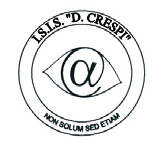 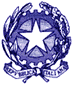 ISTITUTO DI ISTRUZIONE SECONDARIA  “DANIELE CRESPI” Liceo Internazionale Classico e  Linguistico VAPC02701R Liceo delle Scienze Umane VAPM027011Via G. Carducci 4 – 21052 BUSTO ARSIZIO (VA) www.liceocrespi.it-Tel. 0331 633256 - Fax 0331 674770 - E-mail: lccrespi@tin.itC.F. 81009350125 – Cod.Min. VAIS02700D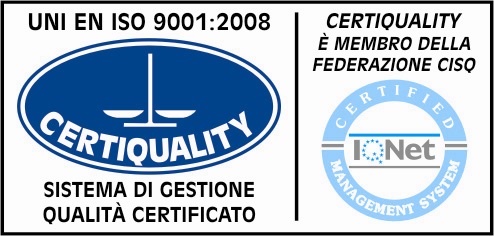 CertINT® 20121 SETTEMBRE 2013 – ore 10.00 – 12.30N° 2 e mezzaSECONDA/TERZA DECADE DI SETTEMBRE 2013 (giovedì 19 settembre 2013)– ore 14.30 – 17.00N° 2  e mezzaSECONDA DECADE DI OTTOBRE  2013 (Mercoledì 16 ottobre 2013) – ore 14.30 – 16.00N° 1 ora e mezzaULTIMA SETTIMANA DI OTTOBRE 2013 (Venerdì 25 ottobre 2013):  ore.14.30 – 17.00N° 2  ore e mezzaPRIMA DECADE DI FEBBRAIO 2014 (Giovedì 6 febbraio 2014)– ORE 14.30 – 16.30N° 2 ORE SECONDA DECADE DI MAGGIO 2014 (Mercoledì 14 maggio 2014) – ORE 14.30 – 16.00N°  2 ORE17 GIUGNO 2014 – ORE 14.30-17.00N° 2 ORE E MEZZATOTALE15, 30  ORE preventivate– A QUESTE VA  AGGIUNTA 1 ORA  PER EVENTUALI COLLEGI STRAORDINARISETTEMBRE 20134 ORE: 8.00 – 12.00 (accordi inizio anno POF, progettualità e griglie di valutazione; programmazione biennio per competenze – prove comuni e ipotesi lavoro biennio competenze –  Cfr. circolare specifica)SECONDA META’ DI SETTEMBRE 20133 ORE: (POF, progettualità e griglie di valutazione; programmazione biennio per competenze – prove comuni e ipotesi lavoro biennio competenze)SECONDA META’ DI OTTOBRE 20131 ORA E MEZZA: (conclusione POF, progettualità e griglie di valutazione e programmazione per competenze al biennio – ripartizione pacchetto orario per IDEI)FEBBRAIO 20143 ORE: (verifica intermedia – accordi relativi la conduzione dei corsi di recupero)ULTIMA DECADE DI APRILE 20142 ORE (adozione libri di testo – verifica aggiornamento/formazione)ULTIMA DECADE DI MAGGIO – PRIMA DECADE DI GIUGNO 20142 ORE: predisposizione accordi  per la conduzione degli IDEI e per la redazione dei testi di verifica per il saldo del debito formativo.TOTALE15,30 ORE  preventivate- A QUESTE VA  AGGIUNTA 1 ORA  PER EVENTUALI RIUNIONI STRAORDINARIEInformativa e formazione  SQ1 ora - IN SEDE COLLEGIALE (GIA’ CONTEGGIATA)Mastercom e formazione  Didiattica digitale2 ore Formazione BES    2 oreTOTALE5 OREMESE DI SETT/OTTOBREDA 2 A 3 OREGIORNATA DI SCUOLA APERTA (PER CHI NE E’ COINVOLTO, al di là delle Commissione operativa,  come presenza nelle giornate stabilite)Da 2 a 5 oreMese di ottobre 20131 ora e mezza per classeNovembre 20131 ora e mezza per classeMarzo 20141 ora e mezza per classePrima decade di maggio 20141 ora e mezza per classeRiunioni preparatorie per il documento del 15 maggio2 ore (INDIVUALI O DI  CDC)  PIU’ 2 ORE PER STESURA GIUDIZI  (NB. tale operazione è  però già prevista all’ o.d.g. dei CDC  sopraindicati)Totale (MAX. 40 ORE)FINO a 40 ore come da CCNL 2006/2009 art. 29 Comma 3b